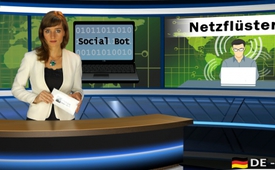 Netzflüsterer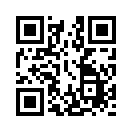 „M hoch 3“ ist eine Internetagentur,  die  seit  über  15 Jahren Online-Marketingkonzepte  für  Groß-  und  Einzelhandel, aber auch für Banken oder Parteien anbietet. Offensichtlich  gehört  für  diese Agentur auch der Einsatz bezahlter  Mitarbeiter  dazu,  die unter falschem Namen in Internet-Foren und sozialen Netzwerken  für  ihre  Auftraggeber  aus  den  verschiedensten Branchen  Meinung  machen.„M hoch 3“ ist eine Internetagentur,  die  seit  über  15 Jahren Online-Marketingkonzepte  für  Groß-  und  Einzelhandel, aber auch für Banken oder Parteien anbietet. Offensichtlich  gehört  für  diese Agentur auch der Einsatz bezahlter  Mitarbeiter  dazu,  die unter falschem Namen in Internet-Foren und sozialen Netzwerken  für  ihre  Auftraggeber  aus  den  verschiedensten Branchen  Meinung  machen. Zu den Auftraggebern  gehören  unter anderem Banken und Pharmakonzerne. Letztere lassen beispielsweise gern  gefährliche  Nebenwirkungen  von  Medikamenten wegdiskutieren.  Aufgedeckt hatte  dies  im  Fall  von  „M hoch  3“  das  österreichische Monatsmagazin  „Datum“.  Es folgte  eine  Rüge  des  PR-Ethik-Rates: Die Art des Einsatzes von gefälschten Identitäten  wurde  als  planmäßige Täuschung der Nutzer gewertet.  Prompt  zogen  drei  große Unternehmen ihre Werbeanzeigen  und  gebuchten  Aufträge aus Angst vor negativen Berichten zurück. Es werden aber nicht nur positive Bewertungen für ausgewählte Produkte  oder  Unternehmen erstellt, sondern auch Parteien und  Amtsträger  erscheinen nach einer Beurteilung durch die gekauften Netzflüsterer in besserem Licht. Dass auch Politiker gezielt Informationen  steuern,  um  die öffentliche  Meinung  zu  kontrollieren,  ist  nicht  neu.  Doch was  wäre,  wenn  Meinungen einfach  per  Knopfdruck  erzeugt werden könnten? „Social Bots“ (wörtlich: soziale Roboter) machen dies nun möglich. Social  Bots  sind  automatisierte Programme, die Informationen sammeln, verbreiten und selbstständig  kommunizieren,  so als wären  es  Meinungen  echter Personen. So können sie z.B. in  sozialen  Netzen  Diskussionen  mit  bestimmten  Meinungen  fluten.  Noah  Bubenhofer,  Sprachwissenschaftler an  der Technischen Universität Dresden,  entwarf  zur  Veranschaulichung  einen  Bot,  der  in der Lage ist, typische Aussagen zum  Ukraine-Konflikt  –  wie z.B. „Putin  ist  ein  Diktator!“  –  zu erkennen  und  automatisch  darauf zu reagieren. Bubenhofer ist sich sicher, dass Regierungen diese Technik bereits nutzen. So berichtete z.B. Spiegel Online 2011, dass die  US-Regierung  nach  Anbietern  einer  solchen  Software suchte. Regierungskritische Meinungsäußerungen  können  mit Hilfe von Social Bots systematisch überdeckt werden, ohne zur  offenen  Zensur  greifen  zu müssen. Es kann aber auch das Internet künstlich mit irreführenden oder extremistischen Aussagen  geflutet  werden,  um  später eine  offene  Zensur  zu  begründen. Auf diese Weise wird nicht nur  die  Meinungsfreiheit  entscheidend  eingeschränkt,  sondern auch der Weg geebnet, um langfristig  eine  noch  stärkere Überwachung  im  Internet  zu rechtfertigen.von cys./kmb.Quellen:http://diepresse.com/home/kultur/medien/4818042/Postings-gefaelscht_PREthikRat-rugt-Agentur-mhoch3
http://www.prethikrat.at/wp-content/uploads/2015/11/20151202_Ruege_mhoch3_Lanksy_Langsner.pdf
http://www.taz.de/!5028175
http://www.br.de/puls/themen/netz/social-bots-im-netz-die-meinungsmaschinen-100.html
http://www.spiegel.de/netzwelt/netzpolitik/us-cyber-krieg-ueberfacebook-und-co-angriffder-sockenpuppen-a-751567.htmlDas könnte Sie auch interessieren:---Kla.TV – Die anderen Nachrichten ... frei – unabhängig – unzensiert ...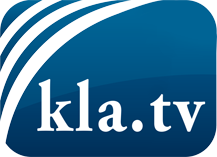 was die Medien nicht verschweigen sollten ...wenig Gehörtes vom Volk, für das Volk ...tägliche News ab 19:45 Uhr auf www.kla.tvDranbleiben lohnt sich!Kostenloses Abonnement mit wöchentlichen News per E-Mail erhalten Sie unter: www.kla.tv/aboSicherheitshinweis:Gegenstimmen werden leider immer weiter zensiert und unterdrückt. Solange wir nicht gemäß den Interessen und Ideologien der Systempresse berichten, müssen wir jederzeit damit rechnen, dass Vorwände gesucht werden, um Kla.TV zu sperren oder zu schaden.Vernetzen Sie sich darum heute noch internetunabhängig!
Klicken Sie hier: www.kla.tv/vernetzungLizenz:    Creative Commons-Lizenz mit Namensnennung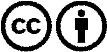 Verbreitung und Wiederaufbereitung ist mit Namensnennung erwünscht! Das Material darf jedoch nicht aus dem Kontext gerissen präsentiert werden. Mit öffentlichen Geldern (GEZ, Serafe, GIS, ...) finanzierte Institutionen ist die Verwendung ohne Rückfrage untersagt. Verstöße können strafrechtlich verfolgt werden.